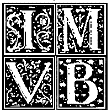      ISTITUTO  MUSICALE  VINCENZO  BELLINI    CATANIA              Istituto Superiore di Studi MusicaliANNO ACCADEMICO 2020/2021TRIENNIO DI PRIMO LIVELLONuovi ammessiStoria e storiografia della musicaTeorie e tecniche dell’armoniaGli orari delle lezioni e i codici di accesso alla piattaforma Teams, sono consultabili sul sito www.istitutobellini.it (Studenti/Bacheca docenti) nella bacheca online dei docentiL’account per l’accesso alla piattaforma sarà trasmesso via emailSTUDENTESTRUMENTODOCENTEDOCENTELo Verdi Francesca MariaArpaProf. MarcellinoProf.ssa SpampinatoPinzone TonyBasso elettrico jazzProf. MontemagnoProf. TorrisiCalderone AlessandroBassotubaProf. MarcellinoProf. TorrisiSpina FrancescoBatteria e percussioni jazzProf. MontemagnoProf. TorrisiVita MarcoBatteria e percussioni jazzProf. MontemagnoProf. TorrisiZuco AlessandroCantoProf. MarcellinoProf.ssa LicciardelloMinauda SofiaCantoProf. MarcellinoProf.ssa LicciardelloDe Maria SerenaCantoProf. MarcellinoProf.ssa LicciardelloVaccaro SamuelChitarraProf. MarcellinoProf.ssa SpampinatoPisasale GiuseppeChitarraProf. MarcellinoProf.ssa SpampinatoPassini RosarioChitarraProf. MarcellinoProf.ssa SpampinatoGreco Gambino AntonioChitarraProf. MarcellinoProf.ssa SpampinatoSchilirò AntonioClarinettoProf. MontemagnoProf.ssa LicciardelloMilazzo Federico FilippoClarinettoProf. MontemagnoProf.ssa LicciardelloIsaia SalvatoreClarinettoProf. MontemagnoProf.ssa LicciardelloCantali Santi SebastianoClarinettoProf. MontemagnoProf.ssa LicciardelloLeonardi IreneClarinettoProf. MontemagnoProf.ssa LicciardelloViola Sebastiano DanieleClarinettoProf. MontemagnoProf.ssa LicciardelloNanì La Terra Maria ErikaClarinettoProf. MontemagnoProf.ssa LicciardelloRosa MicheleClarinettoProf. MontemagnoProf.ssa LicciardelloFurnari Letterio YuriComposizioneProf. MontemagnoProf.ssa SpampinatoCurcuruto ThomasCornoProf. MontemagnoProf. TorrisiSapienza GiuseppeFagottoProf. MontemagnoProf.ssa SpampinatoBuonuomo GiorgioFlautoProf. MontemagnoProf.ssa SpampinatoTamburino EsterFlautoProf. MontemagnoProf.ssa SpampinatoPalazzolo VitoFlautoProf. MontemagnoProf.ssa SpampinatoLupo AlessandroMusica elettronicaProf. MontemagnoProf. TorrisiPuglisi ChristianMusica elettronicaProf. MontemagnoProf. TorrisiScalogna FilippoMusica elettronicaProf. MontemagnoProf. TorrisiTumino MarcoMusica elettronicaProf. MontemagnoProf. TorrisiMarcinnò MarioMusica elettronicaProf. MontemagnoProf. TorrisiBruno VincenzoMusica elettronicaProf. MontemagnoProf. TorrisiAiello GiuseppeMusica elettronicaProf. MontemagnoProf. TorrisiPatanè AlessandroMusica elettronicaProf. MontemagnoProf. TorrisiBenfatto AndreaMusica elettronicaProf. MontemagnoProf. TorrisiCalvo EdoardoMusica elettronicaProf. MontemagnoProf. TorrisiNapoli DarioMusica elettronicaProf. MontemagnoProf. TorrisiLicciardello Mario E.Musica elettronicaProf. MontemagnoProf. TorrisiRomania GiampaoloMusica elettronicaProf. MontemagnoProf. TorrisiRusso GianlucaMusica elettronicaProf. MontemagnoProf. TorrisiPappalardo RiccardoOboeProf. MontemagnoProf.ssa SpampinatoOcchipinti AlbertoPianoforteProf. MarcellinoProf.ssa LicciardelloDaidone Carmelo KarymPianoforteProf. MarcellinoProf.ssa SpampinatoTorrisi GiuseppePianoforteProf. MarcellinoProf.ssa SpampinatoCompagnini Francesco GPianoforteProf. MarcellinoProf.ssa LicciardelloTerranova Andrea Pio A.PianoforteProf. MarcellinoProf.ssa SpampinatoMazzeo Alfio A.PianoforteProf. MarcellinoProf.ssa LicciardelloCicero ManuelPianoforteProf. MarcellinoProf.ssa SpampinatoCalabretta MartinaPianoforteProf. MarcellinoProf.ssa LicciardelloFerlaino StefanoPianoforteProf. MarcellinoProf.ssa SpampinatoLeni WilliamPianoforteProf. MarcellinoProf.ssa LicciardelloRusso GiuseppePianoforteProf. MarcellinoProf.ssa SpampinatoBartolino FlaviaPianoforteProf. MarcellinoProf.ssa LicciardelloCannavò DavidPianoforteProf. MarcellinoProf.ssa SpampinatoFichera ElenaPianoforteProf. MarcellinoProf.ssa LicciardelloSalerno DavidePianoforteProf. MarcellinoProf.ssa SpampinatoValitutto NunziaPianoforteProf. MarcellinoProf.ssa LicciardelloTempera GabrielePianoforteProf. MarcellinoProf.ssa SpampinatoMazzeo AngelaPianoforteProf. MarcellinoProf.ssa LicciardelloLeone EdoardoPianoforteProf. MarcellinoProf.ssa SpampinatoGuarnera Maria ClaraPianoforteProf. MarcellinoProf.ssa LicciardelloGreco SilvioPianoforteProf. MarcellinoProf.ssa SpampinatoPolizzi MikaelPianoforteProf. MarcellinoProf.ssa LicciardelloPatanè LudovicaPianoforteProf. MarcellinoProf.ssa SpampinatoPepe Eleonora RitaPianoforteProf. MarcellinoProf.ssa LicciardelloFiorenza AntonioTrombaProf. MontemagnoProf. TorrisiSicari GiulioTrombaProf. MontemagnoProf. TorrisiTorrisi AlexanderTrombaProf. MontemagnoProf. TorrisiPennisi FlavioTromboneProf. MarcellinoProf. TorrisiFranco PlacidoTromboneProf. MarcellinoProf. TorrisiVacirca ValerioTromboneProf. MarcellinoProf. TorrisiDe Maria MarikaTromboneProf. MarcellinoProf. TorrisiParisi Zagara MedeaViolaProf. MontemagnoProf.ssa SpampinatoTomasello GiorgioViolinoProf. MontemagnoProf.ssa SpampinatoNocita MartinaViolinoProf. MontemagnoProf.ssa SpampinatoEpiscopo AntonellaViolinoProf. MontemagnoProf.ssa SpampinatoGagliolo SofiaViolinoProf. MontemagnoProf.ssa SpampinatoMelardi ElenaViolinoProf. MontemagnoProf.ssa SpampinatoPlatania ElenaViolinoProf. MontemagnoProf.ssa SpampinatoBriganti MatteoViolinoProf. MontemagnoProf.ssa SpampinatoPetrone DayanaViolinoProf. MontemagnoProf.ssa SpampinatoMessana MichelleViolinoProf. MontemagnoProf.ssa SpampinatoLaudani Rossella L.ViolinoProf. MontemagnoProf.ssa SpampinatoAnastasio AlfredoVioloncelloProf. MontemagnoProf.ssa LicciardelloGreco SerenaVioloncelloProf. MontemagnoProf.ssa LicciardelloRenzi MartaVioloncelloProf. MontemagnoProf.ssa LicciardelloGiudice CarmeloVioloncelloProf. MontemagnoProf.ssa LicciardelloGiommarresi ChiaraVioloncelloProf. MontemagnoProf.ssa LicciardelloNasiti ChiaraVioloncelloProf. MontemagnoProf.ssa Licciardello